   SIGURNOST   NA         INTERNETU    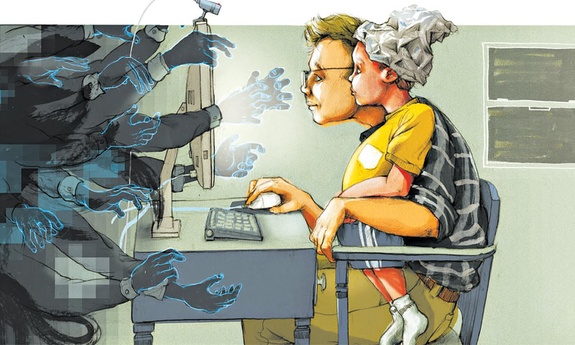 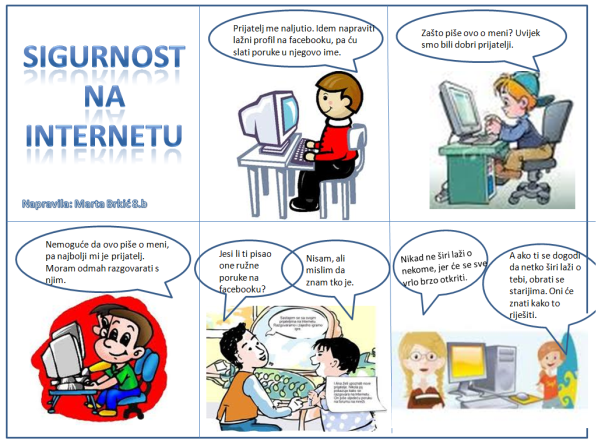 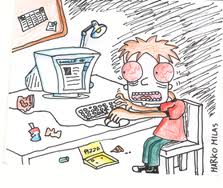 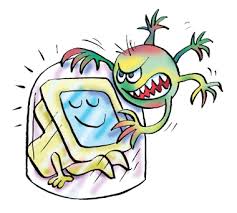 